ATMEL Studio 7 (Variables.asm)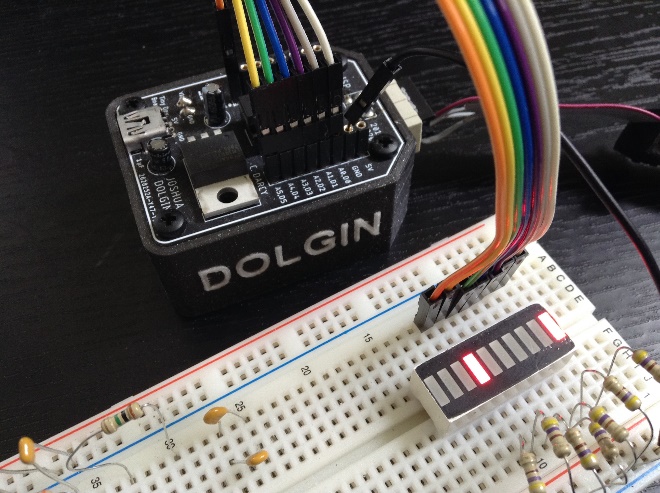 ;PROJECT    :Variables84;PURPOSE    :INITIAL introduction to variables in SRAM;AUTHOR     :C. Darcy;DATE       :2020 04 16;DEVICE     :Dolgin Development Platform;MCU        :ATtiny84;COURSE     :ICS4U;STATUS     :Working.def        util    = r16       ;use aliases Registers.def        alt     = r17       ;alternate register.equ        DDR     = DDRA      ;we'll need DDRA and.equ        PORT    = PORTA     ;PORTA 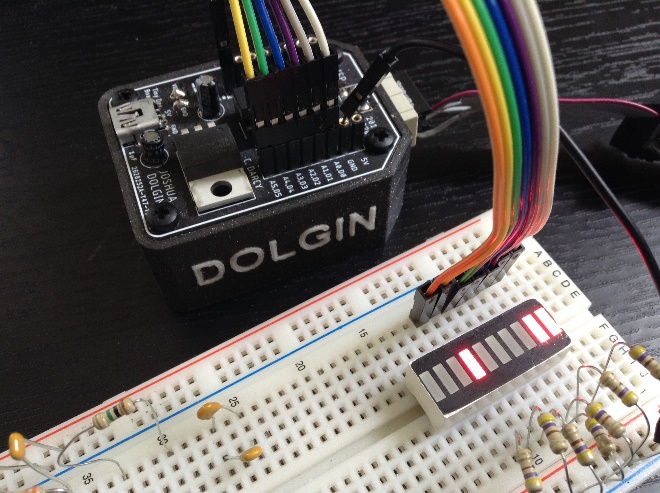 ; DATA Segment declarations.dseg .org	0x0100                     ;locate for SRAMvars:       .BYTE 4             ;reserve 4 bytes ; CODE Segment (default) .cseg                           ;locate for FLASH ; ***** INTERRUPT VECTOR TABLE ******************.org        0x0000              ;start of (IVT)     rjmp    main                ;highest priority!.org	0x0011			       ;locate just beyond 84's 17 (word) size IVTvarp:.db        'A'                  ;AVR-ASM2 uses .DB instead of .BYTE; ***** START OF CODE ********************************************************.org 0x0100           ;well clear of IVTmain:                 ;PC jumps to here (start of code) on reset interrupt...  ser   util          ;prepare to set ALL port bits for output  out   DDR,util      ;set ddr pins for output;let's assign a value to an SRAM Variable...  ldi   util,'A'      ;note acceptable use of character constants  sts   vars,util     ;assign the register contents to the SRAM address   ldi   util,'C'      ;load a different constant   sts   vars+1,util   ;store it in the byte of the address in SRAM;OK, let's read the contents of an SRAM location  lds   alt,vars      ;load a register with the value in the SRAM address  out   PORT,alt      ;dump it on the PORT to confirm it visually  rcall delay1s       ;admire...  lds   alt,vars+1    ;load a register with the value in a different SRAM address  out   PORT,alt      ;dump ACSII value on the PORT to confirm it visually  rcall delay1s       ;admire...  rjmp  main          ;repeat...  retdelay1s:    ldi  r18, 41    ldi  r19, 150    ldi  r20, 128L1: dec  r20    brne L1    dec  r19    brne L1    dec  r18    brne L1    retArduino IDE (Variables.S)// PROJECT  :Variables// PURPOSE  :INITIAL introduction to variables in Data Memory(SRAM)// COURSE   :ICS4U// AUTHOR   :C. D'Arcy// DATE     :2020 04 16// MCU      :84// STATUS   :Working// REFERENCE:http://darcy.rsgc.on.ca/ACES/TEI4M/Assembly/AVR8AssemblyLanguage.html#include  <avr/io.h>            //required to reference ports (-0x20 offset required)#define util r16                //improve readability with aliases #define alt  r17                //alternate register.equ    OFFSET, 0x20            //avr-as requires offset address for PORTS      .equ    PORT,PORTA-OFFSET       //328P: 0x28 (C).equ    DDR, DDRA-OFFSET        //328P: 0x27 (C).equ    PIN, PINA-OFFSET        //328P: 0x26 (C).section .data    ;SRAM segment directive (.section is optional).org  0x060       ;0x060 is first available address beyond register spacevars:.byte 4           ;reserves # of byte(s) of SRAM storage.section .text    ;FLASH (PROGMEM) directive. (.section is optional).org  0           ;set the Program Counter (PC) to the start of program memory (IVT)  rjmp  main      ;jump to the beginning of executable code.org  0x11        ;set the Program Counter (PC) beyond the start of the 84's IVT        varp:             ;create a label (address) in which to place constants .byte 'A'         ;example of a variable stored in Program memory .org  0x100       ;places code at a specific location (this is sufficient).global main      ;eliminates Arduino C requirement of setup & loop functionsmain:  ser   util          ;prepare to set ALL port bits for output  out   DDR,util      ;set ddr pins for output;let's assign a value to an SRAM Variable...  ldi   util,'A'      ;note acceptable use of character constants  sts   vars,util     ;assign the register contents to the SRAM address   ldi   util,'C'      ;load a different constant   sts   vars+1,util   ;store it in the byte of the address in SRAM;OK, let's read the contents of an SRAM location  lds   alt,vars      ;load a register with the value in the SRAM address  out   PORT,alt      ;dump it on the PORT to confirm it visually  rcall delay1s       ;admire...  lds   alt,vars+1    ;load a register with the value in a different SRAM address  out   PORT,alt      ;dump ACSII value on the PORT to confirm it visually  rcall delay1s       ;admire...  rjmp  main          ;repeat...  retdelay1s:    ldi  r18, 41    ldi  r19, 150    ldi  r20, 128L1: dec  r20    brne L1    dec  r19    brne L1    dec  r18    brne L1    ret